             ҠАРАР                                     № 44                      ПОСТАНОВЛЕНИЕ             «01» декабрь  2021 й.                                                  «01» декабря 2021 г. О признании утратившим силу постановления администрации сельского поселения Нижнеташлинский сельсовет муниципального района Шаранский  район Республики Башкортостан от 01 марта2013 года № 7 «Об утверждении Положения об осуществлении муниципального лесного контроля на территории сельского поселения Нижнеташлинский сельсовет муниципального района Шаранский  район Республики Башкортостан» и  постановления от 29.01.2016 года  № 13 «О внесении изменений в постановление № 7 от 01 марта 2013 года «Об утверждении Положения об осуществлении муниципального лесного контроля на территории сельского поселения Нижнеташлинский сельсовет муниципального района Шаранский район Республики Башкортостан».       С целью приведение в соответствии с действующим законодательством муниципальных правовых актов администрации сельского поселения Нижнеташлинский сельсовет муниципального района Шаранский  район Республики Башкортостан, руководствуясь статьей 7 Федерального закона от 06 октября 2003 года №131-ФЗ «Об общих принципах организации местного самоуправления в Российской Федерации», Уставом сельского поселения Нижнеташлинский сельсовет муниципального района Шаранский район Республики Башкортостан, ПОСТАНОВЛЯЮ:1. Признать утратившим силу постановление администрации сельского поселения Нижнеташлинский сельсовет муниципального района Шаранский  район Республики Башкортостан от 01 марта 2013 года № 7  «Об утверждении Положения об осуществлении муниципального лесного контроля на территории сельского поселения Нижнеташлинский сельсовет муниципального района Шаранский  район Республики Башкортостан».           2. Признать утратившим силу постановление администрации сельского поселения Нижнеташлинский сельсовет муниципального района Шаранский  район Республики Башкортостан от 29 января 2016 года № 13 «О внесении изменений в постановление № 7 от 01 марта 2013 года«Об утверждении Положения об осуществлении муниципального лесного контроля на территории сельского поселения Нижнеташлинский сельсовет муниципального района Шаранский район Республики Башкортостан».        3. Опубликовать настоящее постановление в установленном порядке.4. Настоящее постановление вступает в силу со дня его официального опубликования.5. Контроль за исполнением настоящего постановления оставляю за собой.
  Глава  сельского поселения                                                     Г.С.ГарифуллинаБашкортостан РеспубликаһыныңШаран районымуниципаль районыныңТубэнге Ташлы  ауыл Советыауыл биләмәһе ХакимиәтеБашкортостан РеспубликаһыныңШаран районы Тубэнге Ташлы    ауыл СоветыЖину  урамы, 20, Тубэнге Ташлы аулы Шаран районы Башкортостан РеспубликаһыныңТел./факс(347 69) 2-51-49,e-mail: ntashss @yandex.ruhttp://www. ntashly.sharan-sovet.ru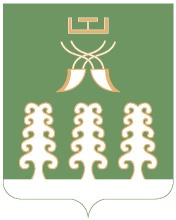 Администрация сельского поселенияНижнеташлинский  сельсоветмуниципального районаШаранский районРеспублики БашкортостанНижнеташлинский сельсовет Шаранского района Республики Башкортостанул. Победы,д.20, с.Нижние Ташлы Шаранского района, Республики БашкортостанТел./факс(347 69) 2-51-49,e-mail: ntashss @yandex.ruhttp://www. ntashly.sharan-sovet.ru